РЕШЕНИЕРассмотрев проект решения о внесении изменений в Решение Городской Думы Петропавловск-Камчатского городского округа от 28.04.2014 № 211-нд 
«О публичных слушаниях в Петропавловск-Камчатском городском округе», разработанный рабочей группой, созданной решением Городской Думы Петропавловск-Камчатского городского округа от 26.08.2020 № 741-р, и внесенный председателем Городской Думы Петропавловск-Камчатского городского округа Монаховой Г.В., в соответствии со статьей 28 Устава Петропавловск-Камчатского городского округа Городская Дума Петропавловск-Камчатского городского округаРЕШИЛА:1. Принять Решение о внесении изменений в Решение Городской Думы Петропавловск-Камчатского городского округа от 28.04.2014 № 211-нд 
«О публичных слушаниях в Петропавловск-Камчатском городском округе».2. Направить принятое Решение исполняющему полномочия Главы Петропавловск-Камчатского городского округа для подписания и обнародования.3. Прекратить деятельность рабочей группы, созданной решением Городской Думы Петропавловск-Камчатского городского округа от 26.08.2020 № 741-р «О создании рабочей группы по разработке проекта решения Городской Думы Петропавловск-Камчатского городского округа «О внесении изменений 
в Решение Городской Думы Петропавловск-Камчатского городского округа 
от 28.04.2014 № 211-нд «О публичных слушаниях в Петропавловск-Камчатском городском округе», в связи с выполнением возложенных на нее задач.РЕШЕНИЕот 30.10.2020 № 315-ндО внесении изменений в Решение Городской Думы Петропавловск-Камчатского городского округа от 28.04.2014 № 211-нд «О публичных слушаниях в Петропавловск-Камчатском городском округе»Принято Городской Думой Петропавловск-Камчатского городского округа(решение от 28.10.2020 № 787-р)1. В статье 7:1) часть 5 изложить в следующей редакции:«5. Участники вправе снять свои предложения и (или) присоединиться 
к предложениям, выдвинутым другими участниками публичных слушаний.Результаты публичных слушаний по вопросам, установленным пунктами 1, 2, 3 части 2 статьи 2 настоящего Решения, принимаются путем открытого голосования простым большинством голосов от числа зарегистрированных участников публичных слушаний. По окончании прений председатель публичных слушаний ставит на голосование каждое предложение, поступившее от участников публичных слушаний. Организация подсчета голосов обеспечивается инициатором проведения публичных слушаний. Предложения, не относящиеся к тексту обсуждаемого проекта муниципального правового акта, на голосование не ставятся.По вопросам, установленным пунктами 4, 5 части 2 статьи 2 настоящего Решения, голосование не проводится.»;2) часть 6 исключить.2. В статье 9:1) дополнить частью 4.1 следующего содержания: «4.1 К информационным стендам, на которых размещаются оповещения 
о начале публичных слушаний, устанавливаются следующие требования:1) информационные стенды могут быть в виде настенных или наземных конструкций;2) информационные стенды выполняются на пластиковой, деревянной или металлической основе, оборудуются карманами формата A4, в которых размещается оповещение о начале публичных слушаний по форме, согласно приложению 4 к настоящему Решению;3) установка информационных стендов должна обеспечивать свободный доступ заинтересованных лиц к размещаемой на них информации;4) информационные стенды должны быть заметны, хорошо просматриваемы и функциональны.Места массового скопления граждан устанавливаются постановлением администрации Петропавловск-Камчатского городского округа.Организатор производит фотофиксацию распространения оповещения 
о начале публичных слушаний на информационных стендах путем создания не менее 2 фотоизображений (снимков) с расстояния не более 3 метров 
с высоты человеческого роста. Фотоизображения (снимки) должны иметь отметку о дате и времени их изготовления.Фотоизображения (снимки), имеющие отметку о дате и времени 
их изготовления, хранятся у организатора.»;2) часть 17 дополнить пунктом 7 следующего содержания:«7) в случае, указанном в части 7.1 статьи 25 Градостроительного кодекса Российской Федерации, по проекту, предусматривающему внесение изменений в генеральный план, со дня оповещения жителей городского округа об их проведении до дня опубликования заключения о результатах публичных слушаний не может быть менее 1 месяца и более 2 месяцев.».3. В приложении 4 в наименовании слова «о проведении» заменить словами «о начале».4. Настоящее Решение вступает в силу после дня его официального опубликования.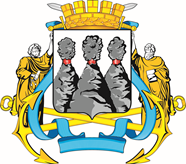 ГОРОДСКАЯ ДУМАПЕТРОПАВЛОВСК-КАМЧАТСКОГО ГОРОДСКОГО ОКРУГАот 28.10.2020 № 787-р32-я сессияг.Петропавловск-КамчатскийО принятии решения о внесении изменений в Решение Городской Думы Петропавловск-Камчатского городского округа от 28.04.2014 № 211-нд «О публичных слушаниях в Петропавловск-Камчатском городском округе»Председатель Городской Думы Петропавловск-Камчатского городского округа Г.В. Монахова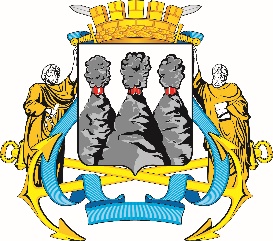 ГОРОДСКАЯ ДУМАПЕТРОПАВЛОВСК-КАМЧАТСКОГО ГОРОДСКОГО ОКРУГАИсполняющий полномочия Главы Петропавловск-Камчатскогогородского округаЮ.Н. Иванова